INSTITUTO DE TRANSPARENCIA, ACCESO A LA INFORMACIÓN Y PROTECCIÓN DE DATOS PERSONALES DEL ESTADO DE GUERRERO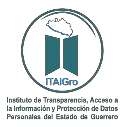 APORTACIÓN FORTALECIMIENTO MUNICIPIOSAL 31 DE DICIEMBRE 2019Nota: Este Órgano Garante no cuenta con información del formato de aplicación de recursos del Fondo de Aportaciones para el Fortalecimiento de los Municipios y de las Demarcaciones Territoriales del Distrito Federal (FORTAMUN).Calle Ninfa, Lt. 1, Mza. 6, Fraccionamiento Valle Dorado, Segunda Sección, C.P. 39070, Chilpancingo de los Bravo, Guerrero. Sitio Web: http://itaigro.org.mx, Teléfono: 01 (747) 1160376, Correo electrónico: finanzas@itaigro.org.mxINSTITUTO DE TRANSPARENCIA, ACCESO A LA INFORMACIÓN Y PROTECCIÓN DE DATOS PERSONALES DEL ESTADO DE GUERREROFormato de información de aplicación de recursos del FORTAMUN Período (Enero a Diciembre 2019)INSTITUTO DE TRANSPARENCIA, ACCESO A LA INFORMACIÓN Y PROTECCIÓN DE DATOS PERSONALES DEL ESTADO DE GUERREROFormato de información de aplicación de recursos del FORTAMUN Período (Enero a Diciembre 2019)Destino de las Aportaciones(rubro específico en que se aplica)Monto Pagado